The revelation of Jesus Christ, which God gave him to show to his servants[a] the things that must soon take place. [Revelation 1:1]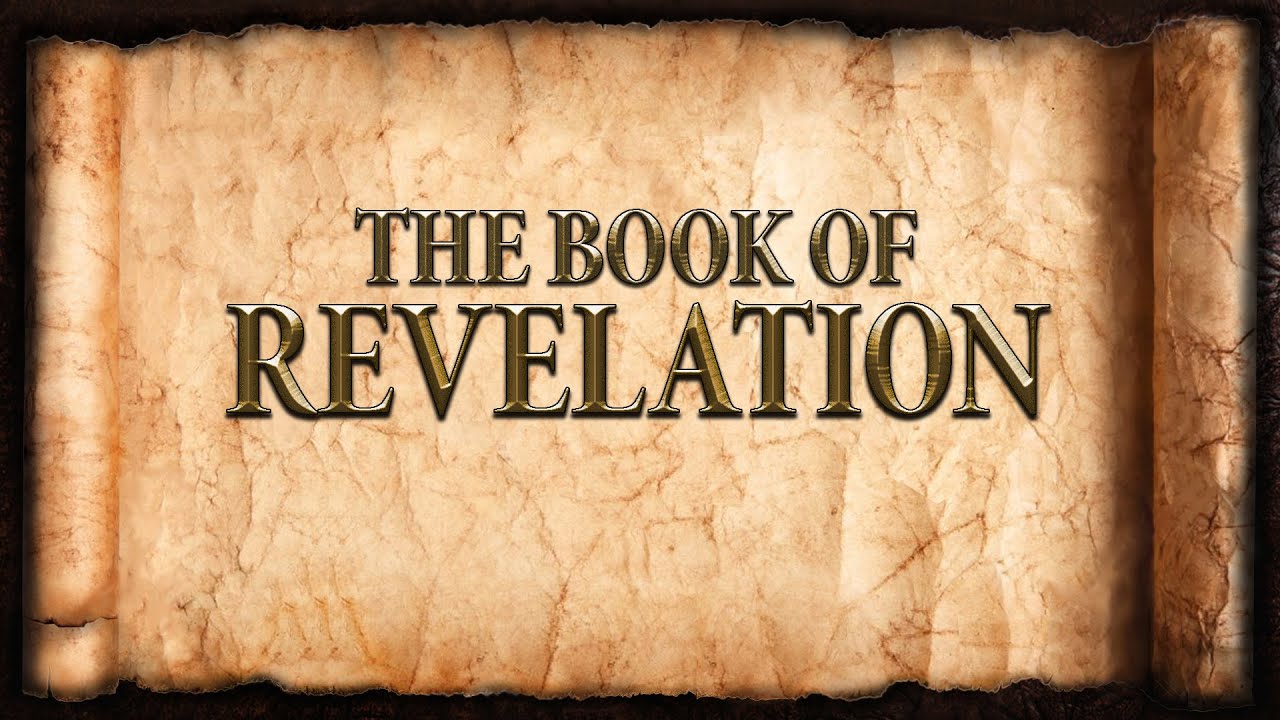 EschatologyThe divine conclusion and ultimate destiny of human souls.Old Testament believers awaited a future redeemer.Old Testament believers looked forward to the Kingdom of God.Old Testament believers anticipate a new covenant.Old Testament believers hoped for the outpouring of the Holy Spirit.Old Testament believers yearned for new heavens and the new earthThese hopes are fulfilled in Jesus Christ.Today, Christians live in the age of fulfillment and mission.Christians experience the tension of the “now” and the “not yet”Christians live now – between the two Advents of Christ.On the one hand, Christians receive the promised blessings through the Gospel and the Sacraments.On the other hand, Christians wait to enter the glories of heaven.Therefore, the life of a Christian is: ________________________________________________________________________________________________________________________________________________________Signs of the End: Christ’s returnFirst: __________________________________________________Second: _______________________________________________Third: _________________________________________________Fourth: ________________________________________________Fifth: __________________________________________________The sign evidencing the grace of God.The signs indicating the judgment by God.________________________________________________________________________________________________________________________The signs representing opposition to God.__________________________________________________________________________________________The Seven Seals:The throne of God and the heavenly court.Do we really believe what we say we believe?“Around the throne was a rainbow.”__________________________________________________________________________________________________24 thrones with 24 elders.Clothed in white.Wearing crowns.7 torches represent the Holy Spirit.4 creatures represent all of creation.